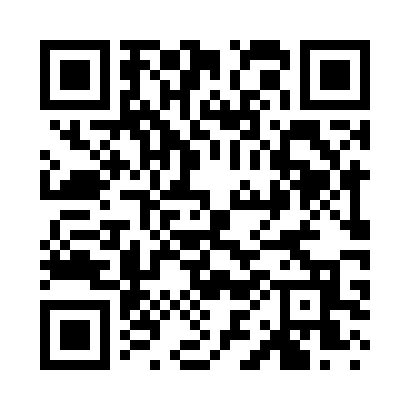 Prayer times for Cox City, Oklahoma, USAWed 1 May 2024 - Fri 31 May 2024High Latitude Method: Angle Based RulePrayer Calculation Method: Islamic Society of North AmericaAsar Calculation Method: ShafiPrayer times provided by https://www.salahtimes.comDateDayFajrSunriseDhuhrAsrMaghribIsha1Wed5:246:401:285:128:169:332Thu5:226:391:285:128:179:343Fri5:216:381:285:128:189:354Sat5:206:371:285:128:199:365Sun5:196:361:285:128:209:376Mon5:176:351:285:128:209:387Tue5:166:341:275:128:219:398Wed5:156:331:275:128:229:409Thu5:146:321:275:128:239:4110Fri5:136:311:275:138:249:4211Sat5:126:311:275:138:249:4312Sun5:116:301:275:138:259:4413Mon5:106:291:275:138:269:4514Tue5:096:281:275:138:279:4615Wed5:086:271:275:138:289:4816Thu5:076:271:275:138:289:4917Fri5:066:261:275:138:299:5018Sat5:056:251:275:138:309:5119Sun5:046:251:275:148:319:5220Mon5:036:241:285:148:319:5321Tue5:026:241:285:148:329:5422Wed5:016:231:285:148:339:5423Thu5:016:221:285:148:339:5524Fri5:006:221:285:148:349:5625Sat4:596:211:285:148:359:5726Sun4:586:211:285:158:359:5827Mon4:586:201:285:158:369:5928Tue4:576:201:285:158:3710:0029Wed4:576:201:285:158:3710:0130Thu4:566:191:295:158:3810:0231Fri4:556:191:295:158:3910:02